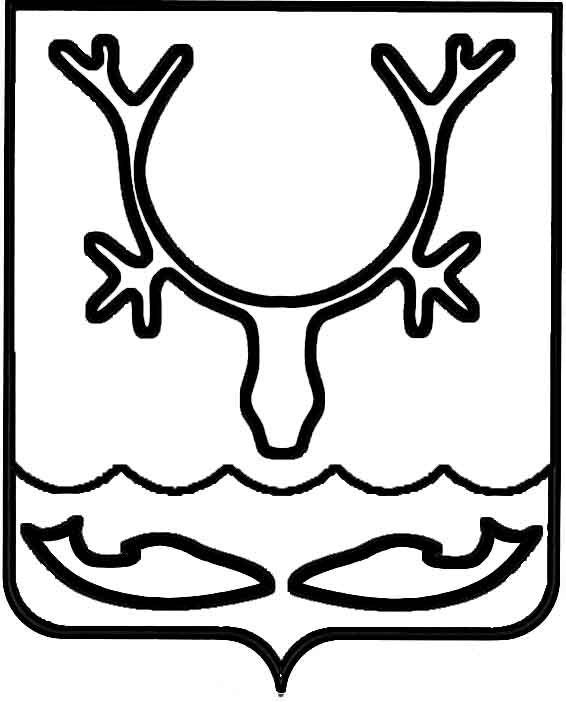 Администрация муниципального образования
"Городской округ "Город Нарьян-Мар"ПОСТАНОВЛЕНИЕО внесении изменения в постановление Администрации муниципального образования "Городской округ "Город Нарьян-Мар"                      от 17.06.2020 № 435 "Об утверждении Положения о комиссии по топонимике, увековечиванию памяти выдающихся событий и личностей муниципального образования "Городской округ "Город Нарьян-Мар" В связи с реорганизацией окружных учреждений культуры, на основании обращений о выходе из состава комиссии по топонимике, увековечиванию памяти выдающихся событий и личностей муниципального образования "Городской округ "Город Нарьян-Мар", а также на основании поступивших заявлений о включении 
в состав указанного коллегиального органа Администрация муниципального образования "Городской округ "Город Нарьян-Мар" П О С Т А Н О В Л Я Е Т: 1. Внести в постановление Администрации муниципального образования "Городской округ "Город Нарьян-Мар" от 17.06.2020 № 435 "Об утверждении Положения о комиссии по топонимике, увековечиванию памяти выдающихся событий и личностей муниципального образования "Городской округ "Город Нарьян-Мар" 
(с изменением, внесенным постановлением Администрации муниципального образования "Городской округ "Город Нарьян-Мар" от 29.07.2021 № 943) следующее изменение: 1.1. Приложение 2 изложить в новой редакции согласно Приложению 
к настоящему постановлению. 2. Признать утратившим силу постановление Администрации муниципального образования "Городской округ "Город Нарьян-Мар" от 29.07.2021 № 943 "О внесении изменения в постановление Администрации муниципального образования "Городской округ "Город Нарьян-Мар" от 17.06.2020 № 435 "Об утверждении Положения 
о комиссии по топонимике, увековечиванию памяти выдающихся событий и личностей муниципального образования "Городской округ "Город Нарьян-Мар". 3. Настоящее постановление вступает в силу со дня его подписания 
и подлежит официальному опубликованию. Приложение 
к постановлению Администрации 
муниципального образования 
"Городской округ "Город Нарьян-Мар" 
от 12.04.2022 № 453"Приложение 2 
УТВЕРЖДЕН 
постановлением Администрации 
муниципального образования 
"Городской округ "Город Нарьян-Мар" 
от 17.06.2020 № 435 Состав комиссии 
по топонимике, увековечиванию памяти выдающихся 
событий и личностей муниципального образования 
"Городской округ "Город Нарьян-Мар" 12.04.2022№453Глава города Нарьян-Мара О.О. БелакОленицкий Игорь Викторович– руководитель аппарата – управляющий делами Администрации муниципального образования "Городской округ "Город Нарьян-Мар", председатель комиссии; Максимова Алина Александровна – начальник управления организационно-информационного обеспечения Администрации муниципального образования "Городской округ "Город Нарьян-Мар", заместитель председателя комиссии; Апицын Алексей Евгеньевич– заместитель начальника управления организационно-информационного обеспечения Администрации муниципального образования "Городской округ "Город Нарьян-Мар", секретарь комиссии. Члены комиссии: Анохин Дмитрий Владимирович – заместитель главы Администрации МО "Городской округ "Город Нарьян-Мар"                     по взаимодействию с органами государственной власти и общественными организациями;Коловангина Марина Михайловна – главный научный сотрудник отдела истории государственного бюджетного учреждения культуры "Музейное объединение Ненецкого автономного округа" (по согласованию); Корельская Елена Михайловна – ведущий экономист отдела реализации государственных программ управления государственных программ и приоритетных проектов Департамента строительства, жилищно-коммунального хозяйства, энергетики и транспорта Ненецкого автономного округа (по согласованию);  Корепанов Вячеслав Кузьмич– представитель Ненецкого окружного Совета ветеранов войны и труда (по согласованию); Медведева Галина Брониславовна– директор государственного бюджетного профессионального образовательного учреждения Ненецкого автономного округа "Ненецкое профессиональное училище", председатель Ассоциации историков Ненецкого автономного округа, 
(по согласованию); Меньшакова Елена Геннадьевна– директор государственного бюджетного учреждения культуры "Музейное объединение Ненецкого автономного округа" (по согласованию); Савина Любовь Алексеевна – заместитель руководителя Департамента внутренней политики Ненецкого автономного округа (по согласованию); Суський Юрий Иванович– председатель Совета городского округа "Город Нарьян-Мар" (по согласованию); Терентьева Елена Александровна– начальник управления жилищно-коммунального хозяйства Администрации муниципального образования "Городской округ "Город Нарьян-Мар"; Хозяинова Светлана Григорьевна– депутат Совета городского округа "Город Нарьян-Мар" (по согласованию); Чуклина Раиса Захаровна– член НРОО "Общество краеведов" 
(по согласованию).". 